GRANVILLE COUNTY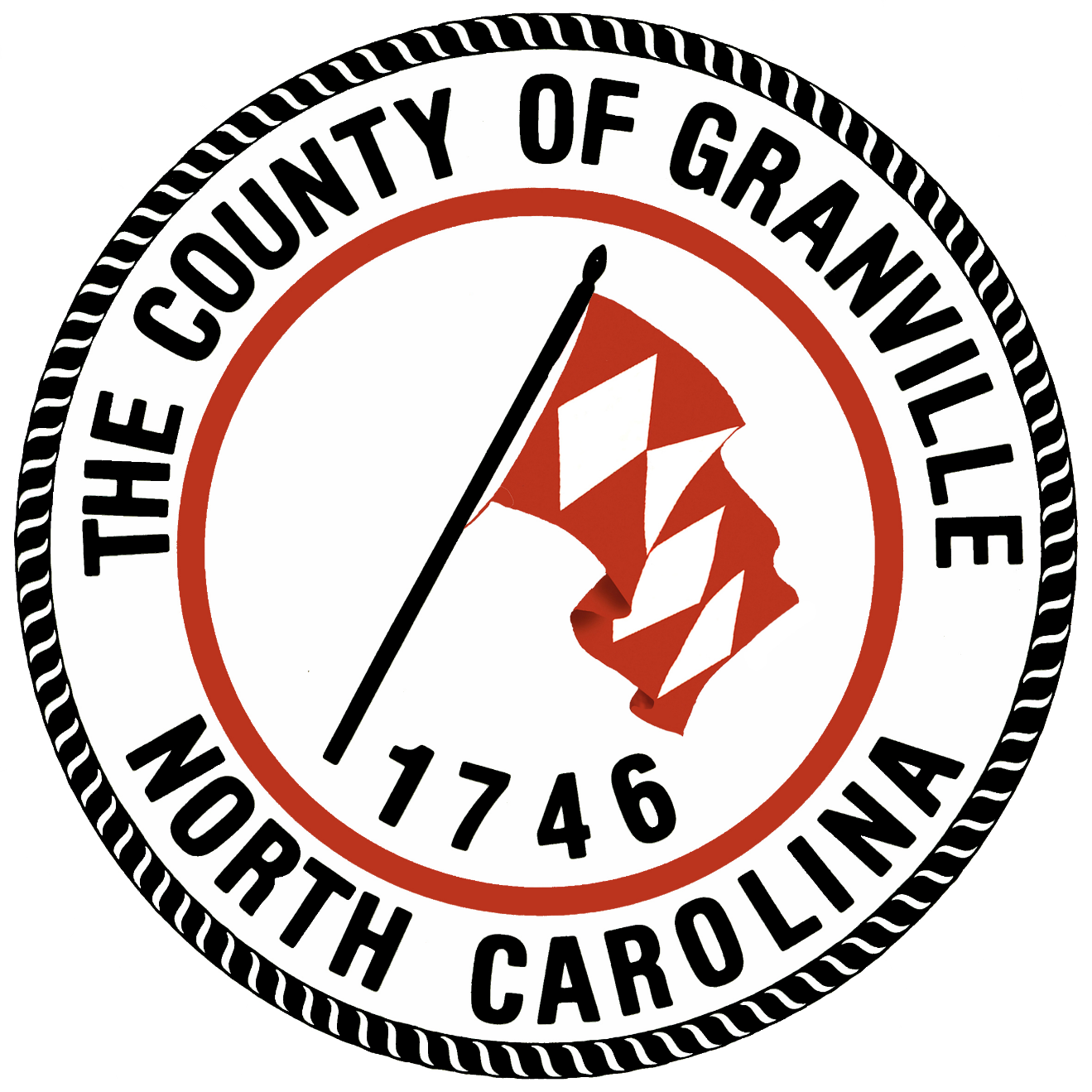 BUDGET INSTRUCTION MANUALFISCAL YEAR 2022-2023General InstructionsDepartments are requested to use these instructions as a guide in preparing the financial section of your fiscal year 2022-2023 budget requests.  If you still have questions after reading these instructions, don’t hesitate to call the Finance Department.   	Total Budget – For fiscal year 2022-2023 County Departments should prepare their departmental budgets using a budget-to-budget approach.  Each line item in your budget should be supported by adequate detail to justify your requested budget amount.  Please be prepared to explain and discuss requests for funding which exceeds the fiscal year 2021-2022 budget by each line item.  If the increase is greater than 5%, it should be explained on the Line Item Justification sheet.  Increases of 25% or greater should be requested separately as a service expansion.	Personnel Services – This includes salary and benefits.  The Finance and Human Resources departments will compile the payroll and benefits portion for full-time positions for each department’s budget.  They will also input this information into your budget worksheet.   For fiscal year 2022-2023, individual departments are asked budget part-time payroll and overtime line items based on current and historical funding levels.  If you believe additional funding is required for these, please prepare calculations supporting these numbers.If you request additional staff, you should do so on the service expansion worksheet. 		Operating Expenditures (Current operations) – Operating cost needed to provide departmental services should be included in this section of your budget.  Operational changes that enhance, reduce, or increase services should be included as a service expansion.  Please include details to support your budget request.Capital Outlay - Forms are provided for capital items that are included in your budget.  We request that you include one to three years of capital outlay information.  Details for fiscal year 2022-2023 should correspond to your capital outlay (510) line-item request amount.Revenues - Revenues generated by a department should be estimated by the department manager.  Other revenues or more detailed analysis of existing revenues can be estimated using the form provided on page 13.   It is extremely important for departments to evaluate and project revenue levels for the current fiscal year as well as for the 2021-2022 fiscal year.  Requests for fee increases or modifications of revenue structures should be proposed as part of the budget process, if warranted.  A copy of the current fee manual is available on the County Web site along with other budget documents.Line Item Justification: Each line item should be justified on the form on page 11 or a similar form.  Use additional sheets as necessary.  The totals should match the amount on the summary worksheet.Annual (Continuation) Budget Estimates - ExpendituresExpenditure Worksheet[This worksheet will be sent to you via E-mail.]	This printout is designed to summarize all of your department’s budget requests.  Complete this form as carefully as possible and be certain to check your totals. 	There are six (6) columns on this form with amounts.  They are as follows: 1.  Prior Year Budget “1st Prior Year Budget 2020-2021”:  These figures represent the budgeted expenditures for the last completed fiscal year.2.  Prior Year Actual “1st Prior Year Budget Jul 2020- June 2021”: These figures represent the actual expenditures for the last completed fiscal year.3. Current Year Budget 2021/2022: These figures represent the current year’s budgeted amounts with amendments(revised through 1/31/2022).  	4.  Current Year Actual “Current Year Actual - Jul 2021 to Feb 12-2022”: This column represents what has been spent during the current fiscal year through February 7, 2022.  This column is very important for projecting expenditures for the balance of the fiscal year and projecting requested budgets for expenditures for fiscal year 2022-2023. 6.  Percent Spent:  This column shows the percentage spent of the current year’s budget as of Feb 7, 2022.7.  Department Head Request 2022-2023:  This column is blank and should be used by the Department Head for entering his/her budget request for FY 2022-2023.Annual Budget Estimate Capital Equipment Requests – Multi-year	The Capital Outlay Request form can be found on page 12.  Please complete this form as accurately as possible.   It will be used throughout the year and in future years by the County Manager and Finance Director as a checklist of all Capital Equipment requisitions.   If equipment is approved, it will be budgeted under Capital Outlay (510).1.	List all requested Capital Equipment items in priority order.  If equipment is requested, indicate in the first column whether it is "New” with a (N) or a “Replacement” with a (R). 2.	Equipment is physical property, other than land and buildings, having a useful life of more than one year or costing more than five hundred dollars ($500).    Do not include vehicles.  If your department is scheduled for a new vehicle, the Finance Department will provide the budget amount.   If purchase is for computers or computer components, refer to #8.3.	Under “Remarks”, if equipment is a replacement, please explain why it is proposed for replacement.  If equipment is new, briefly explain why it is proposed as a new addition to total equipment. 4.	For “FY”, indicate the fiscal year in which the purchase is projected.  Next year is FY 22-23.  Please make your estimates for the next three (3) years. 5.	Enter the Quantity and the estimated Net Cost of the items requested in the appropriate columns. 6.	Total all columns designated on the form for each fiscal year. 7.	Do not write in the recommended columns. Note:  Keep in mind this is a multi-year approach to budgeting, rather than replacement on an emergency or unplanned basis.   Try to include all items that need to be systematically replaced.8.  	In an effort to come up with the most economical, uniform and accurate estimates of computer purchases for the budget process, the County has decide to channel requests for computer and software prices and  through the IT department.If  you plan to purchase computers of any type in the upcoming budget year,  send  to the IT director an explanation of  what quantity and type of computer  you want (laptop, desktop, tablet, etc.) as well as any software purchases.  The IT department will send you an estimate of what the cost of these devices and software will be.  You can use this number for your computer capital expenditure budget figure.Revenue Budget Worksheet and Revenues Projection FormRevenue Budget Worksheets are available from the Finance Department for those departments which generate revenues.  Please estimate the entire amounts expected to be received for both this year and next year for those revenues that your department generates.  Your estimates are important for preparing revenue projections for the coming fiscal year. Departments that do not generate revenue can skip this section.Please include any known additional revenue sources under the Source column on the attached REVENUE PROJECTION FORM (See Page 13).  Include any “per unit” charge or fee.Include the account number for the revenue, under the Account Number column. For existing revenues, you can request the Revenue Budget Worksheet from the Finance Department.If you requested the Revenue Budget Worksheet, budgeted and actual revenues for FY20-21 are shown. Budgeted and YTD (01/31/2022) actual figures for FY 21-22 are shown.   Enter the Departmental estimate of total revenues for FY 21-22 in the 6/30/19 Estimate column.  Note and briefly explain at the bottom or on the back of the form any major changes. Enter your request (best estimate) of revenues reasonably expected to be received in FY 22-23.8.	Total all columns as designated on the form. Budget Narrative Form	The Budget Narrative form gives every department the opportunity to provide the County Manager, Board of Commissioners, and Granville County Citizens with written information on the overall mission of the department, the highlights of this fiscal year (2021-2022) which the department has already achieved or will achieve prior to June 30, 2022, and the goals or work plan highlights which the department intends to achieve in the new fiscal year 2022-2023.   The form can be found on page 10.	Please be as factual and direct as possible.   Use statistics when possible. For the fiscal year 2022-2023 Budget, bulleted highlights and goals will be presented.  Please feel free to elaborate on each of these in your budget request if you feel additional information will help the County Manager and the Board better understand your highlights and goals.	The information in the current budget can be viewed on the County web site and can be used as an example for guidance.	If you do not make any changes to the budget narrative description from the previous year, please write, “Same as FY 2022” in the narrative section.  If your narrative is the same as last year’s and you’re making minor changes, if possible, please underline the text you have added or changed.	Department: _________________      Date Submitted: ______________Checklist of ItemsFor 2022-2023 Budget Submission Completed Budget Expenditure WorksheetLine Item JustificationsBudget Estimates for Capital EquipmentRevenue Projections (if applicable) 	Explanation & Justification for Service Expansions   	(Due March 14th)Organization Chart (updated if changes need to be made)Completed Budget Narrative Page*Please complete this and place this page on top of your budget submission packet.PLEASE NOTE THAT SERVICE EXPANSIONS AND THE BUDGET REQUEST INFORMATION IS DUE ON OR BEFORE MARCH 14th .Other Information and FormsFY 2022-2023 Budget Worksheet(s) (for expenditures)Narrative Information is available from the fiscal year 2021-2022 Budget Documents.FY 2022-2023 Budget Worksheet(s) (for revenues), if applicable can be obtained from the County Finance Department.Budget worksheets are available from the Finance Department; if you have not already received one, please email your request for these worksheets to Steve McNally at steve.mcnally@granvillecounty.orgLast year’s narrative information and Performance Measures are available in the final budget for fiscal year 2021-2022 and can be downloaded from the Finance Page of the County Web Site.Budget Narrative FormDescription:  (Describe why your agency exists and what it produces)Fiscal Year 2021-2022 Work Plan Highlights:  (Describe and list no more than five (5) key accomplishments of the agency during this current fiscal year). Fiscal Year 2022-2023 Goals:  (Describe and list no more than five (5) key goals which the agency looks to achieve during this coming fiscal year). Make additional copies of this sheet as necessary or attach additional information.Line Item JustificationMake Additional Copies of this sheet as necessary.  This form is available as a Microsoft Excel document under the “budget forms section” of the Web Site or contact the Finance Department.Annual Budget EstimateMulti-Year Capital Equipment RequestFund: _____________Department____________________Make Additional Copies of this sheet as necessary.  This form is available as a Microsoft Excel document under the “additional forms section” of the Web Site or contact the Finance Department.Revenue Projection FormFiscal Year  2022-2023   Department_________________Make Additional Copies of this sheet as necessary.  This form is available as a Microsoft Excel document under the “additional forms section” of the Web Site or contact the Finance Department.Request for Service ExpansionThis form should be completed if you are requesting an operational change that will increase or reduce your departmental budget.  If the increase is attributed to several factors, a form should be completed for each service change. Title of Service Expansion __________________________________Department ______________________________________________Purpose and Justification (use statistics where available and attach additional sheets as necessary) ________________________________________________________________________________________________________________________________________________________________________________________________________________________________________________________________________________________________________________________________________________________________________________________________________________________________________________Make Additional Copies of This Form As Necessary.Name of AccountAccount NumberProjected Budget Needs FY 22-23JustificationItem(N) (R)RemarksFYRequestedQuantityRequestedCostRecommended QuantityRecommended Cost22-2323-2424-25TotalsSourceAccount NumberFY20-21ActualFY21-22BudgetFY21-22ActualTo-DateFY21-22Dept.Est.FY22-23Dept.RequestFY22-23CountyMgr RecomEstimatedCost/ (Savings)Detail Explanation/ Justification of CostPersonnelOperationalCapital OutlayTotal ExpendituresRevenue to offset CostsTotal Cost of Service Expansion